CANADIAN SCHOOL OF NATURAL NUTRITION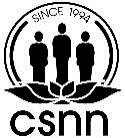 Advanced Holistic Nutrition (AHN) Registration FormBranch: METRO TORONTO *AHN Credits earned upon achieving a minimum grade of 80%- Rev 03/18 -  Workshop Information 	  Workshop Information 	  Workshop Information 	  Workshop Information 	  Workshop Information 	  Workshop Information 	Code/Name:AN109 – Laboratory Diagnosis & Tests ( instructor led live Zoom- 2021 ) AN109 – Laboratory Diagnosis & Tests ( instructor led live Zoom- 2021 ) AN109 – Laboratory Diagnosis & Tests ( instructor led live Zoom- 2021 ) AN109 – Laboratory Diagnosis & Tests ( instructor led live Zoom- 2021 ) AN109 – Laboratory Diagnosis & Tests ( instructor led live Zoom- 2021 ) Dates/Times:Tues      Oct 26 -  6.00 -9.00 pm Tues      Nov 2 -  6.00-9.00 pm Tues      Nov 9  - 6.00-9.00 pm  & Sat   Nov 13 – 10.00 -4.30 pmTues      Oct 26 -  6.00 -9.00 pm Tues      Nov 2 -  6.00-9.00 pm Tues      Nov 9  - 6.00-9.00 pm  & Sat   Nov 13 – 10.00 -4.30 pmTues      Oct 26 -  6.00 -9.00 pm Tues      Nov 2 -  6.00-9.00 pm Tues      Nov 9  - 6.00-9.00 pm  & Sat   Nov 13 – 10.00 -4.30 pmDuration: 15 hoursDescription:This course provides a comprehensive reference to the latest information about clinically relevant laboratory and diagnostic procedures. It explains laboratory and diagnostic tests with relevant information eg., test descriptions, illustrations and examples to provide  R.H.N.s more insights to recommend nutritional protocols, & to improve quality of care. See flyer for details.This course provides a comprehensive reference to the latest information about clinically relevant laboratory and diagnostic procedures. It explains laboratory and diagnostic tests with relevant information eg., test descriptions, illustrations and examples to provide  R.H.N.s more insights to recommend nutritional protocols, & to improve quality of care. See flyer for details.This course provides a comprehensive reference to the latest information about clinically relevant laboratory and diagnostic procedures. It explains laboratory and diagnostic tests with relevant information eg., test descriptions, illustrations and examples to provide  R.H.N.s more insights to recommend nutritional protocols, & to improve quality of care. See flyer for details.This course provides a comprehensive reference to the latest information about clinically relevant laboratory and diagnostic procedures. It explains laboratory and diagnostic tests with relevant information eg., test descriptions, illustrations and examples to provide  R.H.N.s more insights to recommend nutritional protocols, & to improve quality of care. See flyer for details.This course provides a comprehensive reference to the latest information about clinically relevant laboratory and diagnostic procedures. It explains laboratory and diagnostic tests with relevant information eg., test descriptions, illustrations and examples to provide  R.H.N.s more insights to recommend nutritional protocols, & to improve quality of care. See flyer for details.Instructor:Corina Dinca, N.D. – see flyer for bio detailsCorina Dinca, N.D. – see flyer for bio detailsCorina Dinca, N.D. – see flyer for bio detailsCorina Dinca, N.D. – see flyer for bio detailsCorina Dinca, N.D. – see flyer for bio detailsRegistration Deadline: Oct 20, 2021*Registration Deadline: Oct 20, 2021*Registration Deadline: Oct 20, 2021*Registration Deadline: Oct 20, 2021*Registration Deadline: Oct 20, 2021*Registration Deadline: Oct 20, 2021*AHN Credits*:4.5 credits4.5 creditsCEUs: 4.5 creditsUpgrade Hours:  CAHN-Pro  &  CANNP = 17 hoursUpgrade Hours:  CAHN-Pro  &  CANNP = 17 hours  Applicant Information 	  Applicant Information 	  Applicant Information 	  Applicant Information 	Name:Address:City:Province:Postal Code:Telephone:(H):(C):(W):Email:Date of Birth(optional):Emergency Contact:Emergency Contact:( Month / Day / Year)CSNN Graduate – branch:		Active CSNN Alumni Association (CSNNAA) Member**( Month / Day / Year)CSNN Graduate – branch:		Active CSNN Alumni Association (CSNNAA) Member**( Month / Day / Year)CSNN Graduate – branch:		Active CSNN Alumni Association (CSNNAA) Member**( Month / Day / Year)CSNN Graduate – branch:		Active CSNN Alumni Association (CSNNAA) Member**    Payment and Acceptance - PLEASE READ THE FOLLOWING PRIOR TO SIGNING THIS CONTRACT 	    Payment and Acceptance - PLEASE READ THE FOLLOWING PRIOR TO SIGNING THIS CONTRACT 	Regular tuition	**Active Alumni Members= 10% discount on tuitionTuition:	$270.00 + HST = $305.10	$243.00 + HST = $274.60Tuition Tax Receipts will be issued                  E- Material Fee(s):	$25.00 including tax	$25.00 including taxAdministration Fee:	$50.00 + HST = $56.50 (N/A before deadline)	$50.00 + HST = $56.50 (after deadline*)(Before deadline) Sum Total:	$330.10	$299.60Early Bird Special:	Complimentary material cost (workbook $25.00) if registered by Oct 13, 2021ADMISSION: CSNN graduates and students automatically qualify for entry into Advanced Holistic Nutrition (AHN) workshops and certificates. All other health care practitioners are welcome to take AHN workshops and certificate packages after producing a transcript or diploma from a health care program.WITHDRAW & REFUND POLICY: If the applicant terminates registration prior to the workshop commencement date, an administrative fee may apply. If registration is terminated by the applicant after the workshop start date, no refunds will be granted. If CSNN cancels a workshop for any reason, all paid fees will be refunded to the applicant.RELEASE:“I hereby release The Canadian School of Natural Nutrition Inc. and all branches and affiliations from all claims of damages arising from any accident or injury which is caused by or arises from participation of the applicant named herein, during any program or any facility or any location where a program is held."CONFIDENTIALITY AND DISCLOSURE: Absolutely no part of the contents in the copyrighted publications, course material or teachers notes, may be photocopied or adapted for teaching purposes or shared with anyone not taking the CSNN workshop. BREACH OF THESE RESTRICTIONS WILL RESULT IN LEGAL ACTION.Regular tuition	**Active Alumni Members= 10% discount on tuitionTuition:	$270.00 + HST = $305.10	$243.00 + HST = $274.60Tuition Tax Receipts will be issued                  E- Material Fee(s):	$25.00 including tax	$25.00 including taxAdministration Fee:	$50.00 + HST = $56.50 (N/A before deadline)	$50.00 + HST = $56.50 (after deadline*)(Before deadline) Sum Total:	$330.10	$299.60Early Bird Special:	Complimentary material cost (workbook $25.00) if registered by Oct 13, 2021ADMISSION: CSNN graduates and students automatically qualify for entry into Advanced Holistic Nutrition (AHN) workshops and certificates. All other health care practitioners are welcome to take AHN workshops and certificate packages after producing a transcript or diploma from a health care program.WITHDRAW & REFUND POLICY: If the applicant terminates registration prior to the workshop commencement date, an administrative fee may apply. If registration is terminated by the applicant after the workshop start date, no refunds will be granted. If CSNN cancels a workshop for any reason, all paid fees will be refunded to the applicant.RELEASE:“I hereby release The Canadian School of Natural Nutrition Inc. and all branches and affiliations from all claims of damages arising from any accident or injury which is caused by or arises from participation of the applicant named herein, during any program or any facility or any location where a program is held."CONFIDENTIALITY AND DISCLOSURE: Absolutely no part of the contents in the copyrighted publications, course material or teachers notes, may be photocopied or adapted for teaching purposes or shared with anyone not taking the CSNN workshop. BREACH OF THESE RESTRICTIONS WILL RESULT IN LEGAL ACTION.Signature of Applicant:Date:Accepted by:Date: